СОБРАНИЕмуниципального образования«Холмский городской округ»                                        РЕШЕНИЕот   23.11.2023 г. № 6/7-26     В соответствии с Бюджетным кодексом Российской Федерации,  Федеральным законом от 01.07.2021 № 251-ФЗ «О внесении изменений в Бюджетный кодекс Российской Федерации», статей 16, 35, 52 Федеральным законом от 06.10.2003 № 131-ФЗ «Об общих принципах организации местного самоуправления в Российской Федерации», руководствуясь  частью 3 статьи 30 Устава муниципального образования «Холмский городской округ», Собрание муниципального образования «Холмский городской округ» РЕШИЛО:В решение Собрания муниципального образования «Холмский городской округ» от 31.10.2013 № 3/5-21 «Об утверждении Положения «О бюджетном процессе в муниципальном образовании «Холмский городской округ» внести следующее изменение:пункт 5 решения изложить в следующей редакции:«5. Контроль за исполнением настоящего решения возложить на председателя Постоянной комиссии по экономике и бюджету Собрания муниципального образования «Холмский городской округ» (Прокопенко А.П.), директора Департамента финансов  администрации муниципального образования «Холмский городской округ» (Е.В.Судникович).».Внести в Положение «О бюджетном процессе в муниципальном образовании «Холмский городской округ»», утвержденное решением Собрания муниципального образования «Холмский городской округ» от 31.10.2013 № 3/5-21 «Об утверждении Положения «О бюджетном процессе в муниципальном образовании «Холмский городской округ», следующие  изменения: подпункт б пункта 1 статьи 6 «Бюджетные полномочия Собрания муниципального образования «Холмский городской округ» -исключить; cтатью 12 изложить в следующей редакции:«Статья 12. Состав показателей, представляемыхдля рассмотрения и утверждения в проекте решения о бюджете1. Проект решения о бюджете должен содержать:1) основные характеристики бюджета, к которым относятся общий объем доходов бюджета, общий объем расходов бюджета, дефицит (профицит) бюджета в абсолютной сумме и в процентах к доходам Холмского городского округа без учета финансовой помощи из областного бюджета;2) поступление доходов по группам, подгруппам и статьям классификации доходов бюджетов бюджетной системы Российской Федерации;3) распределение бюджетных ассигнований по разделам, подразделам, целевым статьям, группам (группам и подгруппам) видов расходов либо по разделам, подразделам, целевым статьям (муниципальным программам и непрограммным направлениям деятельности), группам (группам и подгруппам) видов расходов и (или) по целевым статьям (муниципальным программам и непрограммным направлениям деятельности), группам (группам и подгруппам) видов расходов классификации расходов бюджетов на очередной финансовый год и плановый период;4) ведомственная структура расходов бюджета на очередной финансовый год и плановый период;5) общий объем бюджетных ассигнований, направляемых на исполнение публичных нормативных обязательств на очередной финансовый год и каждый год планового периода;6) общий объем условно утверждаемых (утвержденных) расходов в случае утверждения бюджета на очередной финансовый год и плановый период на первый год планового периода в объеме не менее 2,5 процента общего объема расходов бюджета (без учета расходов бюджета, предусмотренных за счет межбюджетных трансфертов из других бюджетов бюджетной системы Российской Федерации, имеющих целевое назначение), на второй год планового периода в объеме не менее 5 процентов общего объема расходов бюджета (без учета расходов бюджета, предусмотренных за счет межбюджетных трансфертов из других бюджетов бюджетной системы Российской Федерации, имеющих целевое назначение);7) объем межбюджетных трансфертов, получаемых из других бюджетов и предоставляемых другим бюджетам бюджетной системы Российской Федерации в очередном финансовом году и плановом периоде;8) источники финансирования дефицита бюджета на очередной финансовый год и плановый период;9) верхний предел муниципального внутреннего долга по состоянию на 1 января года, следующего за очередным финансовым годом (очередным финансовым годом и каждым годом планового периода), с указанием в том числе верхнего предела долга по муниципальным гарантиям;10) предельный объем расходов на обслуживание муниципального долга на очередной финансовый год и плановый период;11) общий объем резервного фонда Администрации на очередной финансовый год и каждый год планового периода;12) перечень налогов, сборов и иных поступлений, действующих в текущем финансовом году и плановом периоде, с указанием нормативов отчислений и дополнительных нормативов отчислений;13) объем бюджетных ассигнований муниципального дорожного фонда на очередной финансовый год и плановый период;14) предельный объем муниципального долга на очередной финансовый год и каждый год планового период в рамках ограничений, установленных пунктом 3 статьи 107 Бюджетного кодекса Российской Федерации;15) дополнительные основания для внесения изменений в показатели сводной бюджетной росписи бюджета Холмского городского округа без внесения изменений в решение Собрания Холмского городского округа о бюджете на очередной финансовый год и плановый период,  связанные с особенностями исполнения муниципального бюджета и  (или) перераспределения бюджетных ассигнований между главными распорядителями средств муниципального бюджета; 16) иные показатели бюджета, установленные Бюджетным кодексом РФ и настоящим Положением.2. Перечень юридических лиц, бюджетные инвестиции, планируемые к предоставлению юридическим лицам, не являющимся муниципальными учреждениями, утверждаются решением о бюджете путем включения текстовой статьи с указанием юридического лица, объема и цели выделенных бюджетных ассигнований.3. Программа муниципальных заимствований Холмского городского округа, предусмотренных на очередной финансовый год и плановый период на покрытие дефицита бюджета и погашение муниципальных долговых обязательств, предоставляется в виде отдельного приложения к проекту решения Собрания о бюджете Холмского городского округа на очередной финансовый год и плановый период.4. Бюджетные ассигнования на осуществление бюджетных инвестиций в объекты капитального строительства муниципальной собственности Холмского городского округа в соответствии с инвестиционными проектами, финансирование которых осуществляется за счет средств местного бюджета, а также бюджетные ассигнования на осуществление бюджетных инвестиций в объекты капитального строительства муниципальной собственности Холмского городского округа в соответствии с инвестиционными проектами, софинансирование которых осуществляется за счет межбюджетных субсидий, подлежат утверждению решением о бюджете в составе ведомственной структуры расходов.5. Показатели планового периода бюджета ежегодно корректируются на основании уточненных параметров прогноза социально-экономического развития Холмского городского округа с передвижением планового периода на один год вперед путем добавления параметров второго года планового периода. Ежегодная корректировка планового периода осуществляется при утверждении бюджета на очередной трехлетний период.6. В программе муниципальных гарантий Холмского городского округа, предусмотренных на очередной финансовый год и плановый период, указываются сведения, установленные статьей 110.2 Бюджетного кодекса РФ.»;Статью 14 изложить в следующей редакции:«Статья 14. Документы и материалы, представляемыеодновременно с проектом решения о бюджете в Собрание1. Одновременно с проектом бюджета Холмского городского округа на очередной финансовый год и плановый период в Собрание представляются следующие документы и материалы:1) основные направления бюджетной политики и основные направления налоговой политики Холмского городского округа;2) предварительные итоги социально-экономического развития Холмского городского округа за истекший период текущего финансового года и ожидаемые итоги социально-экономического развития Холмского городского округа за текущий финансовый год;3) прогноз социально-экономического развития Холмского городского округа на очередной финансовый год и плановый период;4) прогноз основных характеристик (общий объем доходов, общий объем расходов, дефицита (профицита) бюджета) консолидированного бюджета соответствующей территории на очередной финансовый год и плановый период;5) предложенные Собранием и (или) Контрольно-счетной палатой проекты бюджетных смет указанных органов, представляемые в случае возникновения разногласий с Департаментом финансов в отношении указанной бюджетной сметы;6) расчеты по статьям классификации доходов бюджета и источников финансирования дефицита бюджета;7) отчет о предоставлении муниципальных гарантий за истекший период текущего года по всем получателям указанных гарантий, об исполнении этими получателями обязательств, обеспеченных указанными гарантиями, и осуществлении платежей по выданным гарантиям;8) реестр долгов бюджета (областному бюджету, банкам и другим организациям) по размерам, видам долгов и срокам их погашения;9) в случае утверждения решением о бюджете распределения бюджетных ассигнований по муниципальным программам и непрограммным направлениям деятельности к проекту решения о бюджете представляются паспорта муниципальных программ (проекты изменений в указанные паспорта);10) пояснительная записка к проекту нормативного правового акта (решения) о бюджете на очередной финансовый год и плановый период;11) бюджетный прогноз (проект бюджетного прогноза, проект изменений бюджетного прогноза) на долгосрочный период;12) оценка ожидаемого исполнения бюджета Холмского городского округа на текущий финансовый год;13) реестры источников доходов бюджета бюджетной системы Российской Федерации.2. По проекту бюджета на очередной финансовый год и плановый период и по проекту годового отчета об исполнении бюджета проводятся публичные слушания. Публичные слушания проводятся по инициативе мэра Холмского городского округа, Собрания Холмского городского округа. Порядок организации и проведения публичных слушаний определяется положением, утвержденным решением Собрания.»;статью 16 изложить в следующей редакции:«Статья 16. Порядок подготовкик рассмотрению проекта решения о бюджете1. В течение 1 рабочего дня с момента внесения в Собрание проекта решения о бюджете председатель Собрания направляет его:1) в постоянную Комиссию по экономике и бюджету Собрания для рассмотрения;2) депутатам Собрания – для подготовки предложений по проекту бюджета Холмского городского округа;3) Контрольно - счетную палату для подготовки заключения на проект решения Собрания о бюджете на очередной финансовый год и плановый период (далее – заключение). 2. Депутаты Собрания в течение 5 рабочих дней со дня получения проекта решения о бюджете посредством электронной почты вправе направить предложения (поправки) и замечания в постоянную Комиссию по экономике и бюджету в соответствии с приложением № 1 к настоящему Положению.3. Контрольно-счетная палата готовит заключение в течение 7 рабочих дней со дня получения проекта решения Собрания о бюджете на очередной финансовый год и плановый период и не позднее 1 рабочего дня с момента подготовки заключения направляет его в Собрание. 4. В течение 1 рабочего дня со дня поступления заключения в Собрание аппарат Собрания направляет его в постоянную Комиссию по экономике и бюджету и Департамент финансов администрации.5. Ответственной за рассмотрение проекта решения о бюджете на очередной финансовый год и плановый период является постоянная Комиссия по экономике и бюджету Собрания.6. Постоянная Комиссия по экономике и бюджету рассматривает проект бюджета в соответствии с требованиями настоящего Положения, заключения юрисконсульта аппарата Собрания и Контрольно-счетной палаты, готовит сводную таблицу поправок согласно приложению 1 к настоящему Положению, с учетом предложений направленных депутатами Собрания.Сводная таблица поправок на проект решения о бюджете направляется в течение 1 рабочего дня, постоянной Комиссии по экономике и бюджету, через аппарат Собрания в Департамент финансов администрации.7. Постоянная Комиссия по экономике и бюджету Собрания при рассмотрении проекта решения о бюджете на очередной финансовый год и плановый период принимает одно из следующих решений:1) о направлении проекта решения о бюджете на очередной финансовый год и плановый период на рассмотрение депутатами Собрания на заседании Собрания указанного проекта;2) о возвращении проекта решения о бюджете на очередной финансовый год и плановый период в Департамент финансов администрации на доработку.Доработанный проект решения Собрания со всеми необходимыми документами и материалами должен быть представлен в Собрание Департаментом финансов администрации в течение 3 рабочих дней со дня возвращения на доработку и рассмотрен Собранием в установленном настоящим Положением порядке.»;части 3 статьи 19 изложить в следующей редакции: «3. Собрание рассматривает проект решения о внесении изменений и дополнений в решение Собрания о бюджете на заседании Собрания, в течение 10 рабочих дней. В течение 1 рабочего дня с момента внесения в Собрание проекта решения о внесении изменений в решение Собрания о бюджете на текущий финансовый год и плановый период председатель Собрания направляет его с пояснительной запиской в Контрольно-счетную палату для проведения экспертизы и подготовки заключения на него.Контрольно-счетная палата готовит заключение на проект решения Собрания о внесении изменений в решение Собрания о бюджете на очередной финансовый год и плановый период в Собрание в течение 3 рабочих дней со дня получения проекта решения. Заключение Контрольно-счетной палаты направляется через аппарат Собрания в постоянную комиссию по экономике и бюджету Собрания и Департамент финансов администрации в течение 1 рабочего дня с момента поступления.».Опубликовать настоящее решение в газете «Холмская панорама».Настоящее решение вступает в силу с 01.01.2024 года. Контроль за исполнением настоящего решения возложить на  постоянную комиссию по экономике и бюджету Собрания муниципального образования «Холмский городской округ» (Прокопенко А.П.), Департамент финансов  администрации муниципального образования «Холмский городской округ»  (Судникович Е.В.).Исполняющий обязанности мэра муниципального образования                                                                      «Холмский городской округ»                    						С.Г.Казанцева                                                              О внесении  изменений в решение Собрания муниципального образования «Холмский городской округ» от 31.10.2013 № 3/5-21 «Об утверждении Положения «О бюджетном процессе в муниципальном образовании «Холмский городской округ»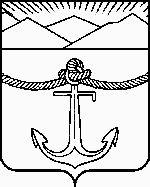 